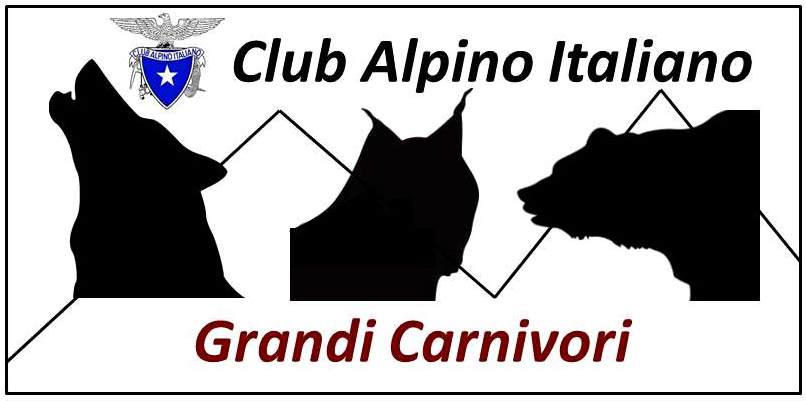 SCHEDA DI ADESIONE PER LA COLLABORAZIONE CON L’INIZIATIVA GRANDI CARNIVORI DEL CLUB ALPINO ITALIANO da inviare via e-mail al referente di zona:per le Alpi Occidentali  (Liguria-Piemonte. Valle D’Aosta) ONC Ivan Borroni  wolf@cslpv.digilands.it per le Alpi Centrali (Lombardia) ONC Ludovico Cirese e Alberto Moro comitatoscientificolombardo@gmail.comper il Trentino Alto Adige ONTAM Elena Guella  elenaguella77@gmail.comper le Alpi Orientali ONCN Davide Berton  caipredatori@gmail.com per l’Appennino ONCN Milena Merlo Pich  mmerlopich@gmail.comAutorizzo il trattamento dei miei dati personali, ai sensi i del D. lgs. 196/03.DataFirmaNomeCognomeLuogo di residenzaSezione di appartenenzaIndirizzo e-mail di riferimentoRecapito telefonicoRuolo in SezioneTitoli o qualifiche in ambito CAINote